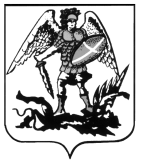 МИНИСТЕРСТВО ЗДРАВООХРАНЕНИЯ АРХАНГЕЛЬСКОЙ ОБЛАСТИГосударственное бюджетное учреждение  здравоохранения Архангельской области«АРХАНГЕЛЬСКИЙ ЦЕНТР МЕДИЦИНСКОЙ ПРОФИЛАКТИКИ»163045, г. Архангельск, пр. Ломоносова, 311, тел.: (8-8182) 27-63-43, 21-30-36, факс: 27-63-50 E-mail: formylazd@mail.ruПоложение об областном конкурсе «Муниципальное образование – территория здоровья»          Конкурс проводится с целью выявления лучших практик муниципальных образований (далее - МО) Архангельской области по содействию здоровому образу жизни жителей МО, созданию здоровьесберегающей среды в МО  (в рамках областного конкурса «Архангельская область – территория здоровья»).Общие положенияНастоящее Положение определяет порядок организации и проведения областного конкурса «Муниципальное образование – территория здоровья» (далее – конкурс).1.2. Организаторы конкурса:Министерство здравоохранения Архангельской области;ГБУЗ Архангельской области «Архангельский центр медицинской профилактики»;Региональная общественная организация «Архангельское общество профилактики заболеваний».2. Задачи конкурса2.1. Выявить наиболее удачные практики в работе МО Архангельской области по    содействию здоровому образу жизни жителей МО, созданию здоровьесберегающей среды в МО. 2.2. Распространение лучшего опыта работы МО по созданию для населения здоровьесберегающей среды.2.3. Активизация деятельности МО по созданию доступной здоровой среды для жителей МО.Участие в  конкурсе3.1. К участию в конкурсе допускаются МО Архангельской области, осуществляющие деятельность, направленную на улучшение состояния здоровья и качества жизни населения по различным направлениям (одному или нескольким): развитие доступной для населения сети секций, кружков, клубов и т. п.,  в том числе для занятия физической культурой; создание социально поддерживающей среды, условий инфраструктуры, способствующей пешеходному и велосипедному движению и др.;разработка и реализация проектов благоустройства поселения (города) в интересах здоровья его жителей;расширение доступа к благоустроенным зеленым зонам для отдыха и физической активности населения;стимулирование производителей продуктов питания на выпуск здоровых продуктов;стимулирование предпринимателей на  создание здоровой среды на предприятиях; поддержание других практик по созданию для населения доступной здоровьесберегающей среды.3.2. К участию в конкурсе принимаются работы с описанием деятельности МО, направленной на улучшение состояния здоровья и качества жизни населения: мероприятий, реализованных в 2018 году, а также действующей инфраструктуры, содействующей ведению здорового образа жизни жителей МО.3.3. Работы на конкурс должны быть оформлены в соответствии с прилагаемыми требованиями (п. 3.4., приложение № 2) и критериями (п. 4),  изложены ясно, с описанием сути проводимой работы и ее результатов (в том числе ожидаемых). 3.4. Конкурсные работы предоставляются в виде пакета документов:Заявка МО на участие в конкурсе (Приложение № 1). Описание мероприятий (проектов) (не более 10 страниц формата А-4, шрифт Times New Roman, размер кегля 12). Материалы, иллюстрирующие реализацию мероприятий (проектов), в виде презентации Microsoft PowerPoint и комментариев к каждому слайду  (Приложение № 2).3.5.  Все документы конкурсной работы оформляются на бумажных и электронных носителях и предоставляются:в электронном виде – на компакт-диске или USB-флеш-накопителе, или по электронной почте formylazd@mail.ru (с подтверждением о получении от организаторов); в бумажном виде – на листах А4. Каждый слайд презентации должен быть распечатан на отдельном листе в цветном изображении,  вложен в файл, а файлы размещены в порядке нумерации слайдов и помещены в папку. 3.6. Основанием для регистрации участника является предоставление всего комплекта документов в печатной и электронной версиях. Полнота сведений и аккуратность при их оформлении позволяют провести качественную экспертизу конкурсной документации. Представленные конкурсные работы не возвращаются, рецензии авторам не высылаются.Пакет документов отправляется по почте (письмом с пометкой «На конкурс «Муниципальное образование – территория здоровья») или с курьером – в ГБУЗ Архангельской области «Архангельский центр медицинской профилактики» не позднее 25 декабря 2018 года  по адресу: 163045, г. Архангельск, пр. Ломоносова 311. Время приема работ:  понедельник – четверг 9.00 – 16.45;                                          пятница – 9.00 – 16.30.                                      Телефон для справок: 8 (8182) 21-30-36, 27-63-43. E-mail: formylazd@mail.ruКонтактное лицо – Меркулова Виктория Викторовна4. Критерии оценки4.1. Соответствие конкурсной работы цели и задачам конкурса, изложенным в Положении;4.2.  Комплексность проводимых мероприятий,  разнообразие используемых форм, межведомственное взаимодействие, наличие системы контроля над реализацией мероприятий; 4.3 Результативность работы (мероприятий) – качественные и количественные    показатели;4.4. Инновации в деятельности, творческий подход, нестандартные решения, новые  идеи и формы работы;4.5 Отражение  динамики показателей  проектов и программ, реализация которых начата ранее 2018 года;4.6. Изложение и оформление материала: четкая структура, легкое для восприятия изложение, наглядность, выразительность оформления. Порядок и сроки проведения конкурса5.1. Конкурс проводится с 07 сентября 2018 года по 31 марта 2019 года. 5.2. Этапы конкурса:Первый этап – прием конкурсных работ: 07 сентября 2018 года – 25 декабря 2018 года;Второй этап  – оценивание работ конкурсной комиссией: 26 декабря 2018 года – 28 февраля 2019 года;Третий этап – представление итогов конкурса и церемония награждения:  о точной дате и месте проведения церемонии награждения победителей будет сообщено дополнительно.5.3. Результаты конкурса будут размещены на сайте ГБУЗ АО «АЦМП» www.zdorovie29.ru в разделе «Профилактика», подраздел «Конкурсы».6. Конкурсная комиссия6.1.	Конкурсная комиссия включает ведущих специалистов и экспертов в области здравоохранения, образования, науки, представителей общественных организаций. 6.2. Конкурсная комиссия проводит экспертную оценку представленных материалов в соответствии с разработанными критериями, составляет рейтинговую таблицу результатов, итоговые протоколы и определяет победителей конкурса. 7. Поощрение и награждение победителей7.1. По итогам конкурса «Муниципальное образование – территория здоровья» будут присуждены I, II и III места. 7.2. Победители конкурса, занявшие I, II и III места, будут награждены дипломами.7.3. Участникам конкурса вручаются сертификаты.7.4. Победителям конкурса будет предоставлена возможность выступления с презентацией опыта своей работы на конференциях регионального уровня. 7.5.  Результаты конкурса будут освещены в региональных средствах массовой информации и на VIII областной научно-практической конференции «Здоровый образ жизни – выбор современного человека» в 2019 году.7.6. Работы участников и победителей конкурса могут в дальнейшем использоваться организаторами конкурса в своей деятельности. 7.7. Лучшие практики по содействию здоровому образу жизни жителей и созданию здоровьесберегающей среды в МО, выявленные в ходе конкурса, могут быть опубликованы и распространены с целью использования МО в своей деятельности. ПРиложение № 1Заявка на конкурс «Муниципальное образование – территория здоровья»Муниципальное образование _____________________________________________________________________________________________________________________Информация об ответственном лице за участие в конкурсе:Фамилия_________________________________________________________________Имя_____________________________________________________________________Отчество_________________________________________________________________Должность_______________________________________________________________E-mail___________________________________________________________________ Служебный телефон_______________________________________________________Мобильный телефон_______________________________________________________Руководитель МО        ____________________________________                   ________		                               (Ф.И.О.)	      (подпись)ПРИЛОЖЕНИЕ № 2Требования к оформлению ПрезентацииПрезентация Microsoft PowerPoint, должна содержать материалы, иллюстрирующие реализацию мероприятий (проектов) МО по содействию здоровому образу жизни жителей МО, созданию здоровьесберегающей среды в МО.Первый слайд презентации – титульный лист, отражающий название конкурса, номинацию, полное наименование МО.Презентация должна содержать не более 25 слайдов и отражать опыт практической реализации мероприятий (проектов) МО.Информация на слайдах может быть представлена в виде таблиц, графиков, диаграмм, фотографий, видеороликов, инфографики, аудиороликов, печатной информации.Презентация должна быть представлена в двух видах:в электронном виде – на компакт-диске или USB-флеш-накопителе, или направлена по электронной почте formylazd@mail.ru (с подтверждением о получении от организаторов); в бумажном виде – пронумерованные слайды презентации в папке. Каждый слайд в цветном изображении, на отдельном листе А-4,  в файле. Текстовое сопровождение к презентации (к каждому слайду) должно быть размещено на отдельном документе Word.